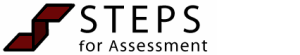 Top of FormStudent Teacher Name: _________________________       Block:   1     2  	Date: ________________Cooperating Teacher: ___________________________       School/District_______________________University Supervisor: __________________________       Grade/Course _______________________Bottom of FormTrait NameTrait DescriptionRatingsRatingsRatingsRatingsRatingsTrait NameTrait DescriptionHigh LevelSatisfactoryNeeds ImprovementNot ObservedNot ApplicableENG 1.1.0Fundamentals and Effective Use of English--demonstrate effective oral and written usage. (SA 1.2 ; NCTE 3.1.6)321 (NO) (NA)ENG 1.2.0Fundamentals and Effective Use of English--understand how the English language works, including its grammar, semantics, syntax, morphology, phonology, lexicon, history, and dialects. (SA 1.3; NCTE 3.1.5, 3.1.6, 3.1.7)321 (NO) (NA)ENG 2.1.0Language Development and Literacy--design, implement and assess instruction that engages all students in reading, writing, speaking, listening, viewing, and thinking as interrelated dimensions of the learning experience in English Language Arts. (SA 1.1, 2.1; NCTE 3.1.1, 3.1.2, 3.2.2)321 (NO) (NA)ENG 2.2.0Language Development and Literacy--know and respect diversity in language use, patterns, dialects across cultures, ethnic groups, geographic regions, and social roles. (SA 2.2; NCTE 3.1.4)321 (NO) (NA)ENG 2.3.0Language Development and Literacy--demonstrate knowledge of how the differences among learners (physical, perceptual, emotional, social, cultural, environment, and intellectual) influence their learning, language development, and literacy acquisition. (SA 2.3; NCTE 3.1.3)321 (NO) (NA)ENG 2.4.0Language Development and Literacy-- know what preconceptions, error patterns, and misconceptions may be found in students’ understanding of how language functions in communication and develop ways to help correct these understandings. (SA 2.4; NCTE 3.1.1)321 (NO) (NA)ENG 2.5.0Language Development and Literacy-- demonstrate their knowledge of language structure and conventions by creating and critiquing their own print and nonprint texts and by assisting their students in such activities.(SA 2.5; NCTE 3.1, 3.1.3, 3.2.1, 3.2.5)321 (NO) (NA)ENG 2.6.0Language Development and Literacy-- design instructional programs and strategies that build on students’ experiences and existing language skills and result in the students becoming competent, effective users of language. (SA 2.6; NCTE 2.0, 2.1)321 (NO) (NA)ENG 3.1.0Reading, Literature, and Comprehension-- demonstrate knowledge of reading processes (pre-, during, and -post). (SA 3.1; NCTE 3.3, 4.9)321 (NO) (NA)ENG 3.2.0Reading, Literature, and Comprehension -- Know and use a variety of teaching applications for a broad spectrum of narrative and expository reading materials, including: works written specifically for young adults.321 (NO) (NA)ENG 3.3.0Reading, Literature, and Comprehension-- Know and use a variety of teaching applications for a broad spectrum of narrative and expository reading materials, including: works with different topics, themes, genres, and nonfiction.321 (NO) (NA)ENG 3.4.0Reading, Literature, and Comprehension--Know and use a variety of teaching applications for a broad spectrum of narrative and expository reading materials, including: works from a broad historical and contemporary spectrum of United States, British, and world literature.321 (NO) (NA)ENG 3.5.0Reading, Literature, and Comprehension-- Know and use a variety of teaching applications for a broad spectrum of narrative and expository reading materials, including: works from a range of cultures and male and female authors of various cultures and ethnic origins. (SA 3.2; NCTE 3.5)321 (NO) (NA)ENG 3.6.0Reading, Literature, and Comprehension--Know and use a variety of teaching applications for a broad spectrum of narrative and expository reading materials, including: use strategies to monitor and increase reading comprehension. (SA 3.3; NCTE 3.3.3, 4.9)321 (NO) (NA)ENG 3.7.0Reading, Literature, and Comprehension-- Know and use a variety of teaching applications for a broad spectrum of narrative and expository reading materials, including: use techniques and strategies for the ongoing development of independent vocabulary acquisition. (SA 3.4)321 (NO) (NA)ENG 3.8.0Reading, Literature and Comprehension-- Know and use a variety of teaching applications for a broad spectrum of narrative and expository reading materials, including: understand how to locate and use a variety of print and non-print reference sources. (SA 3.5)321 (NO) (NA)ENG 3.9.0Reading, Literature, and Comprehension-- Know and use a variety of teaching applications for a broad spectrum of narrative and expository reading materials, including: understand the characteristics of literary types and forms. (SA 3.6)321 (NO) (NA)ENG 3.10.0Reading, Literature, and Comprehension-- Know and use a variety of teaching applications for a broad spectrum of narrative and expository reading materials, including: help students think critically about what they read. (SA 3.7; NCTE 2.4; 3.3.1)321 (NO) (NA)ENG 3.11.0Reading, Literature, and Comprehension-- Know and use a variety of teaching applications for a broad spectrum of narrative and expository reading materials, including: use methods for promoting personal reactions to reading and understand the value of sharing those responses. (SA 3.8; NCTE 3.3.2; 3.3.3, 4.8)321 (NO) (NA)ENG 3.12.0Reading, Literature, and Comprehension-- Know and use a variety of teaching applications for a broad spectrum of narrative and expository reading materials, including: understand and use a variety of critical approaches to interpret text. (SA 3.9; NCTE 3.3.3,3.5.5)321 (NO) (NA)ENG 4.1.0Communicating through Writing, Speaking, and Listening-- Know and use a variety of teaching applications for a broad spectrum of narrative and expository reading materials, including: a broad range of pre-, during, and post-writing strategies to generate meaning and to clarify understanding. (SA 4.1; NCTE 3.2.1, 3.4.1)321 (NO) (NA)ENG 4.2.0Communicating through Writing, Speaking, and Listening-- Know and use a variety of teaching applications for a broad spectrum of narrative and expository reading materials, including: demonstrate an understanding of evidence and documentation. (SA 4.3)321 (NO) (NA)ENG 4.3.0Communicating through Writing, Speaking, and Listening-- Know and use a variety of teaching applications for a broad spectrum of narrative and expository reading materials, including: demonstrate a knowledge of composing processes used to prepare information to share orally, visually, and/or in writing. (SA 4.4; NCTE 3.2.1, 3.2.4)321 (NO) (NA)ENG 4.4.0ENG 4.4.0Communicating through Writing, Speaking, and Listening-- Know and use a variety of teaching applications for a broad spectrum of narrative and expository reading materials, including: create instruction, activities, and experiences that develop varied writing, speaking, and presentation skills to communicate with different audiences for a variety of purposes. (SA 4.2, 4.5, 4.6; NCTE 3.2.2, 3.2.3, 3.4, 3.4.2)321 (NO) (NA)ENG 4.5.0ENG 4.5.0Communicating through Writing, Speaking, and Listening-- Know and use a variety of teaching applications for a broad spectrum of narrative and expository reading materials, including: help students compose and respond to film, video, graphic, photographic, audio, and multimedia texts. (SA 4.7; NCTE 3.2.5, 3.6, 3.6.1, 3.6.2, 3.6.3, 4.6)321 (NO) (NA)ENG 4.6.0ENG 4.6.0Communicating through Writing, Speaking, and Listening--Know and use a variety of teaching applications for a broad spectrum of narrative and expository reading materials, including: use technology to enhance learning and reflection on learning. (SA 4.6; NCTE 3.6)321 (NO) (NA)ENG 4.7.0ENG 4.7.0Communicating through Writing, Speaking, and Listening-- Know and use a variety of teaching applications for a broad spectrum of narrative and expository reading materials, including: help students develop the capacity to listen so they comprehend, analyze, consider, respond to, and discuss spoken material, non-fiction, fiction, dramatic works, and poetry. (SA 4.9)321 (NO) (NA)ENG 5.1.0ENG 5.1.0Pedagogy--Know and use a variety of teaching applications for a broad spectrum of narrative and expository reading materials, including: examine and select resources for instruction such as textbooks, other print materials, videos, films, records, and software, appropriate for supporting the teaching of English language arts. (NCTE 4.1)321 (NO) (NA)ENG 5.2.0ENG 5.2.0Pedagogy--Know and use a variety of teaching applications for a broad spectrum of narrative and expository reading materials, including: align curriculum goals and teaching strategies with the organization of classroom environments and learning experiences to promote whole-class, small-group, and individual work. (NCTE 4.2)321 (NO) (NA)ENG 5.3.0ENG 5.3.0Pedagogy--Know and use a variety of teaching applications for a broad spectrum of narrative and expository reading materials, including: integrate interdisciplinary teaching strategies and materials into the teaching and learning process for students. (NCTE 4.3)321 (NO) (NA)ENG 5.4.0ENG 5.4.0Pedagogy-- Know and use a variety of teaching applications for a broad spectrum of narrative and expository reading materials, including: create and sustain learning environments that promote respect for, and support of, individual differences of ethnicity, race, language, culture, gender, and ability. (NCTE 4.4)321 (NO) (NA)ENG 5.5.0ENG 5.5.0Pedagogy--Know and use a variety of teaching applications for a broad spectrum of narrative and expository reading materials, including: engage students often in meaningful discussions for the purposes of interpreting and evaluating ideas presented through oral, written, and/or visual forms. (NCTE 4.5)321 (NO) (NA)ENG 5.6.0ENG 5.6.0Pedagogy-- Know and use a variety of teaching applications for a broad spectrum of narrative and expository reading materials, including: engage students in learning experiences that consistently emphasize varied uses and purposes for language in communication. (NCTE 4.7)321 (NO) (NA)ENG 5.7.0ENG 5.7.0Pedagogy--Know and use a variety of teaching applications for a broad spectrum of narrative and expository reading materials, including: integrate assessment consistently into instruction by using a variety of formal and informal assessment activities. (NCTE 4.10)321 (NO) (NA)ENG Influence on Student LearningENG Influence on Student LearningThe student teacher influences student learning to ensure high levels of achievement among all students. Comment required.321 (NO) (NA)Influence on Student Learning (Comment Required):General Comments (optional):321 (NO) (NA)Influence on Student Learning (Comment Required):General Comments (optional):321 (NO) (NA)